CORPORACION DE ACUEDUCTOS Y ALCANTARILLADOS DE PUERTO PLATA(CORAAPPLATA)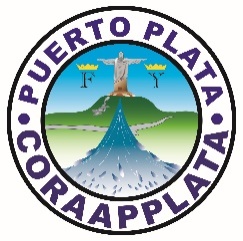 INFORME DE PRESUPUESTOS DE PROGRAMAS Y PROYECTOSEn el mes de marzo del 2018, la Corporación de Acueductos y Alcantarillados de Puerto Plata (CORAAPPLATA) no inició proyectos de construcción de acueductos o sistemas de recolección de aguas residuales.Muy Atentamente,Ing. Nadleska VargasEnc. IngeneríaRNC  40505171-1“Año del Fomento de las Exportaciones”